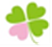 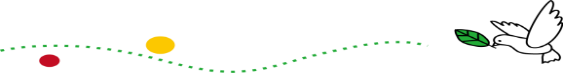 嘉麻市では、４０歳未満のがん患者の方が、住み慣れた自宅で自分らしく安心して生活を送ることができるよう、居宅介護サービス利用料の一部を助成し、患者と家族の身体的・経済的負担を軽減するための事業を実施します。嘉麻市内に住所を有する４０歳未満の方がん患者の方（介護保険における特定疾病としての「がん」の定義に該当する方）在宅療養のために生活支援、介護が必要な方他の事業において、同様のサービスの利用ができない方「嘉麻市小児・ＡＹＡ世代がん患者在宅療養生活支援事業利用申請書」に必要書類（医師の意見書・様式あり）を添えて、健康課（稲築・本庁舎）までご提出いただきます。【担当課】嘉麻市福祉事務所　健康課（稲築・本庁舎2階24番窓口）電話　0948-42-7430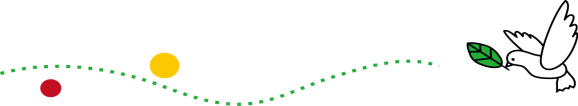 区分内容利用上限額自己負担額➀訪問介護身体介護（入浴、排せつ、食事の介助）生活援助（掃除、洗濯、調理等の介助通院等乗降介助（車両への乗り降りの解除）月　額60,000円※60,000円を超えた部分は、自費となります。サービス費用の1割※60,000円分利用した場合は6,000円の自己負担となります。※生活保護世帯の方は自己負担はありません。②訪問入浴介護②訪問入浴介護月　額60,000円※60,000円を超えた部分は、自費となります。サービス費用の1割※60,000円分利用した場合は6,000円の自己負担となります。※生活保護世帯の方は自己負担はありません。➂福祉用具の貸与・購入車いす、特殊寝台、床ずれ防止用具、体位変換器手すり、歩行器、移動用リフト、自動排泄処理装置、腰掛便座、入浴補助用具など月　額60,000円※60,000円を超えた部分は、自費となります。サービス費用の1割※60,000円分利用した場合は6,000円の自己負担となります。※生活保護世帯の方は自己負担はありません。